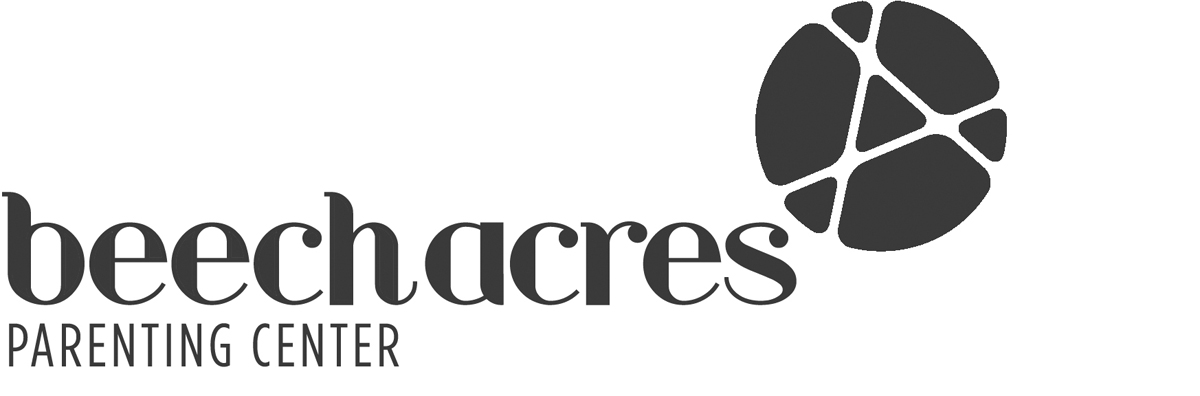 Monthly Behavior Report (2 Years Old and Under)Child’s Name: _________________________________	Month\Year: __________________	Instructions: This form is required to be turned in monthly along with Medication Logs. However, you need to review daily to ensure you are accurate in your reporting of these behaviors. Please mark the date for which this behavior occurred.For children under 1 year of age, please describe any behavior of concern:____________________________________________________________________________________________________________________________________________________________________________________________________________________________________________________________Foster Parent Signature: ______________________________________  Date: _________________BEHAVIORSIndicate Behaviors Identified in the ISP with a X.Not at allSometimesAll the timeN/ANotesPlease estimate how often and time of the day when behavior occurs.Demands lots of attentionTremors or difficulty with motor developmentVery busy (not typical)Has fears of dark or other fearsTrouble falling asleepClings or needs to be at side of caregiver at all timesCan follow simple instructionsCan use fine motor skills (picking up small objects with fingers, points, coloring)Can feed selfDifficulty in understanding their speechCries or whines (more than typical child)Needs constant reassurance Eats very little Likes to be heldCannot sit stillHits, bites or kicksHas trouble sharing toysFalls oftenUsing gross motor skills (throwing ball, kicking ball, walking well, running)Has difficulty learning new thingsShows appropriate attachment to caregiversIs meeting developmental milestones